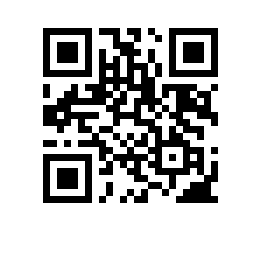 О проведении государственной итоговой аттестации студентов образовательной программы  юридического факультета   в  годуПРИКАЗЫВАЮ:Провести в период с  по   государственную итоговую аттестацию студентов   курса образовательной программы   , направления подготовки ,  юридического факультета ,  формы обучения.Включить в состав государственной итоговой аттестации следующие государственные аттестационные испытания: - междисциплинарный государственный экзамен; - защита выпускной квалификационной работы.Защиту выпускной квалификационной работы организовать и провести с применением дистанционных технологий.Проведение государственных аттестационных испытаний сопровождать видеозаписью в установленном в НИУ ВШЭ порядке.Утвердить график проведения государственной итоговой аттестации согласно приложению.Установить окончательный срок загрузки итогового варианта выпускной квалификационной работы в систему LMS в срок до .И.о. заместителя директора по образовательной деятельности и цифровой трансформации, начальник Управления образовательных программА.В. Пирогов